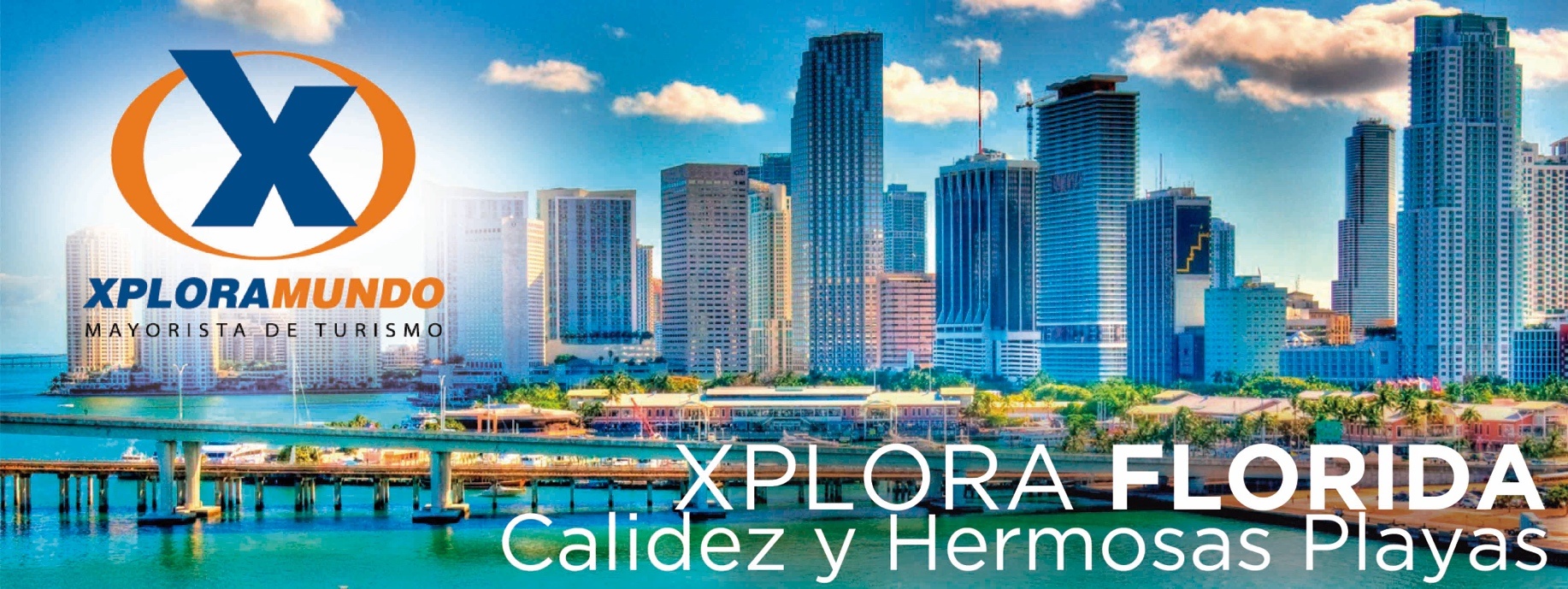 MIAMI CON ESTILO4 Días / 3 NochesCity Tour + Paseo e Yate + Compras en SawgrassVigencia: 15 de Diciembre del 2020Programa Incluye:
Traslados en Miami: Aeropuerto / Hotel / Aeropuerto, servicio compartido.Tres (3) noches de alojamiento en hotel seleccionado.Un día (1) día de compras a Sawgrass Mills Mall en el Condado de Broward.Desayunos en los hoteles que lo incluyan en sus tarifas y de acuerdo a la política de cada hotel participante. Visita a la Ciudad. Espectacular excursión. Sus clientes recorrerán lo mejor de Miami y
Miami Beach. Este paseo termina con un paseo en yate por la Bahía de Biscayne. Impuestos Ecuatorianos: IVA, ISD.PRECIOS POR PERSONA $**APLICA UNICAMENTE PARA PAGO EN EFECTIVO, CHEQUE O TRANSFERENCIA**CONSULTE NUESTRO SISTEMA DE PAGO CON TARJETA DE CREDITONOTAS IMPORTANTES:NO INCLUYE TICKET AEREO.Servicios no especificados en el plan y gastos de índole personal.Tarifas sujetas a cambio sin previo aviso y disponibilidad.Esta cotización no garantiza espacios en habitación, una vez que se procede a realizar la reserva se confirmará y garantizará los espacios.Tarifa NO incluye el Resort Fee, será cobrado directamente por el hotel al huésped.Favor informar si procedemos con el bloqueo de espacios requeridos.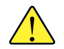 Favor notar que las tarifas no incluyen algunos gastos que deberán ser cubiertos por el pasajero directamente en el hotel, por ejemplo: RESORT FEE,  impuestos de la ciudad, estacionamiento, propinas, y otros.XPLORAMUNDO Cia. Ltda., no se hace responsable por estos gastos y no tiene control de su implementación.** Para Nosotros Es Un Placer Servirle **HOTELSGLDBLTPLQUAJRCHRodeway Inn & Suites (ex-River Park ) -  Downtown578335267227134129Casablanca West - Miami Beach628359283239134129Mimosa  -  Miami Beach774429328272134129SUPLEMENTOS POR NOCHESUPLEMENTOS POR NOCHESUPLEMENTOS POR NOCHESUPLEMENTOS POR NOCHESUPLEMENTOS POR NOCHESUPLEMENTOS POR NOCHESUPLEMENTOS POR NOCHEDESDEHASTAHOTELESSGLDBLTPLQUAene-03feb-29Rodeway Inn -  Downtown  -  AGREGAR por temporada MEDIA40201511ene-03feb-29Rodeway Inn -  Downtown  -  Viernes y Sábado61312317mar-01abr-18Rodeway Inn - Downtown  -  AGREGAR por temporada ALTA54271915mar-01abr-18 Rodeway Inn - Downtown  -  Viernes y Sábado84423123ene-01abr-15Casablanca Hotel  Miami Beach  -  AGREGAR por temporada ALTA48241714Ene 01Abr 30Mimosa Hotel  Miami Beach  -  AGREGAR por temporada ALTA100503427